附：拟录用人员名单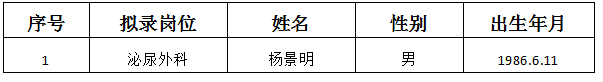 